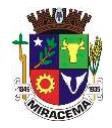 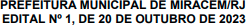 COMUNICADOO INSTITUTO CONSULPLAN, empresa responsável pela operacionalização do Concurso da Prefetura Municipal de Miracema/RJ, regido pelo Edital nº 01, de 20 de outubro de 2023, COMUNICA que:Considerando as manifestações dos candidatos para o Cargo de Guarda Civil Municipal acerca dos prazos exigidos pelos laboratórios que realizam os Exames Toxicológicos;Considerando, ainda, a informação de solicitações de prazos para emissão das certidões e documentos exigidos para a etapa de Investigação Social, pelos órgãos responsáveis;Considerando o intuito de permitir que os candidatos tenham tempo hábil para obter os laudos e documentos necessários à participação nas etapas;Fica prorrogado o prazo de envio (online) dos documentos da Investigação Social através do link disponível no site do Instituto Consulplan, bem como fica alterada a data agendada para entrega dos Exames Médicos e Toxicológico, conforme abaixo indicado: DA INVESTIGAÇÃO SOCIALOs candidatos ao cargo de Guarda Civil Municipal (Masculino e Feminino) convocados às fases descritas nas alíneas d, e, f, g e h do item 1.6 do edital de abertura do concurso deverão enviar no período de 16h do dia 1º de abril às 23h59 do dia 21 de abril de 2024, os documentos necessários à Investigação de Conduta SocialDO EXAME MÉDICO E TOXICOLÓGICOA etapa de entrega dos Exames Médicos e Toxicológico para os aprovados no cargo de Guarda Civil Municipal, de caráter eliminatório, será realizada no município de Miracema/RJ, no dia 21 de abril de 2024, em local e horários que serão indicados em comunicado específico que será publicado a partir do dia 15 de abril de 2024. Todas as regras dos editais de convocação e do Edital de abertura seguem inalteradas. Reforçando-se que estão mantidas as datas para realização do Teste de Aptidão Física e da Avaliação Psicológica. Não serão recebidos Exames Médicos e Toxicológicos o dia da Avaliação Psicológica, devendo os candidatos comparecerem na nova data agendada, obrigatoriamente. Muriaé, 04 de abril de 2024.INSTITUTO CONSULPLAN